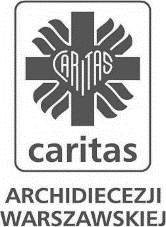 Formularz rejestracji danych pacjenta(składany przez osobę trzecią - opiekun prawny, opiekun faktyczny, osoba bliska, pełnomocnik)Imiona i Nazwisko: …………………………………………………………………………Nazwisko rodowe: ………………………………………………………………………….Miejsce i data urodzenia: …….…………………………………………...………….……..Seria i nr dowodu osobistego: ……………………………………………..……….………PESEL: Miejsce zamieszkania/zameldowania: …………………………………………..……………………………………………………………………………………………….………..Nr legitymacji ubezpieczenia: …………………………………………………………….Nr świadczenia: …………………………………………………………………….……..Organ wydający: …………………………………………………………..………………Data wystawienia: ……………………………; Data ważności: …………………………Adnotacje: ………………………………………..……………………………………….		………………………………………..……………………………………….Imię i nazwisko osoby zgłaszającej pacjenta: …………………………………………….Występującej jako: opiekun prawny, opiekun faktyczny, osoba bliska, pełnomocnik (niewłaściwe skreślić)Nr tel. do kontaktu: ...……………………………...…………………………………...…Nazwa i nr dokumentu tożsamości osoby zgłaszającej: ………………………………….Oświadczam, że powyższe dane przekazuję ze względu na ochronę żywotnych interesów pacjenta, gdyż jest on niezdolny do samodzielnego działania. Wyrażam zgodę na przetwarzanie moich danych osobowych przez Caritas Archidiecezji Warszawskiej z siedzibą w Warszawie, ul. Krakowskie Przedmieście 62, 00-322 Warszawa, w celu pozyskania danych ww. pacjenta. Wiadomo mi, iż mam prawo dostępu do treści przekazanych danych i możliwość ich poprawiania oraz, że moja zgoda może być wycofana w dowolnym momencie. Oświadczam, że podane dane są prawdziwe oraz, że otrzymałam/em i zapoznałam/em się z klauzulą informacyjną dotyczącą przetwarzania danych przez Caritas AW, a zgoda została wyrażona dobrowolnie.……………………………….				                      ..………………………………………          Miejscowość, data			   		                                czytelny podpis zgłaszającego